ZASADY QUIZU:1/ Każdy z uczestników wylosuje kartkę – ten, u którego na kartce znajdzie się cyfra „1” zacznie odpowiadać jako pierwszy; potem kolejność odpowiadających – zgodnie ze wskazówkami zegara2/ Pytania odczytywane będą przez Moderatora Quizu z listy w kolejności od pierwszego, następnie drugie itd.; pytań się nie powtarza3/ Każdy z uczestników quizu otrzyma po 10 pytań – po jednym z tej samej kategorii 4/ Każdy ma na odpowiedź 15 sekund, w tym czasie musi rozpocząć udzielanie odpowiedzi5/ Odpowiedzi nie można poprawiać – w przypadku udzielenia dwóch odpowiedzi, liczy się odpowiedź udzielona jako pierwsza6/ Za odpowiedź pełną przyznaje się 1 pkt, za udzielenie odpowiedzi błędnej, niepełnej lub niepodjęcie odpowiedzi w ciągu 15 sekund – 0 pkt.7/ Komisja Komitetu Głównego po wysłuchaniu odpowiedzi informuje, ile przyznaje punktów – 0 czy 1 pkt, jeżeli 0 pkt. – informuje, jaka była odpowiedź prawidłowa na 1 pkt.Kategoria 1 – Polscy posłowie do PE. Odpowiedz, do jakiej partii polskiej należą poniżsi europosłowie, patronujący COPTIOSH:1/ Barbara KudryckaOdpowiedź: PO2/ Jarosław KalinowskiOdpowiedź: PSL3/ Bogusław LiberadzkiOdpowiedź: SLD4/ Michał MarusikOdpowiedź: KNP5/ Kazimierz Michał UjazdowskiOdpowiedź: bezpartyjny [poprzednio: PiS]6/ Stanisław ŻółtekOdpowiedź: KNP7/ Bogdan ZdrojewskiOdpowiedź: PO8/ Dariusz RosatiOdpowiedź: PO9/ Jan OlbrychtOdpowiedź: PO10/ Krystyna ŁybackaOdpowiedź: SLDKategoria 2 – „Złote myśli” polskich polityków.Podaj imię i nazwisko polskiego polityka, który zasłynął z poniższych „złotych myśli” czy fraz:1/ spiep… dziaduOdpowiedź: Lech Kaczyński2/ sorry, ale taki mamy klimatOdpowiedź: Elżbieta Bieńkowska3/ Żadne krzyki i płacze nas nie przekonają, że białe jest białe a czarne jest czarneOdpowiedź: Jarosław Kaczyński4/ Jeszcze Polska nie zginęła, póki my żyjemy. Co nam obca przemoc wzięła, szablą odbierzemy. Marsz, marsz Dąbrowski, z ziemi polskiej do Wolski… Odpowiedź: Jarosław Kaczyński5/ Potrzebujemy siły całego narodu, który musi móc sprostać nawale ze wschodu, która zaczęła się właśnie wtedy… Właśnie po tragedii smoleńskiej, która była pierwszą salwą wymierzoną w pokój światowy w Europie Odpowiedź: Antoni Macierewicz6/ Warto pamiętać, że to my byliśmy pierwszą ofiarą terroryzmu w latach 30-tych, a po Smoleńsku możemy powiedzieć, że byliśmy też pierwszą wielką ofiarą terroryzmu we współczesnym konflikcie jaki się na naszych oczach rozgrywaOdpowiedź: Antoni Macierewicz7/ ja nie jestem demokratą, demokracji nienawidzę, demokracją pogardzam, ale wy jesteście demokratami! […] przyjmijcie do wiadomości, że lud polski legalnie i demokratycznie wybrał Pis. Chcieliście demokracji? To ją macie! Demokracja, to tyrania większości. Pis mając za sobą większość, będzie robiło co chce. Odpowiedź: Janusz Korwin Mikke8/ nie chcem, ale muszemOdpowiedź: Lech Wałęsa9/ jestem za, a nawet przeciwOdpowiedź: Lech Wałęsa10/ dodatnie i ujemne plusyOdpowiedź: Lech WałęsaKategoria 3 – Konstytucje polskie.Podaj, z którego roku pochodzi polska konstytucja:1/ 3 MajaOdpowiedź: 17912/ Ks. WarszawskiegoOdpowiedź: 18073/ Król. PolskiegoOdpowiedź: 18154/ marcowa  Odpowiedź: 19215/ kwietniowa II RPOdpowiedź: 19356/ PRLOdpowiedź: 19527/ III RPOdpowiedź: 19978/ mała II RPOdpowiedź: 19199/ mała Polski LudowejOdpowiedź: 194710/ mała III RPOdpowiedź: 1992Kategoria 4 – Stany nadzwyczajne w RP:1/ Wymień 3 rodzaje stanów nadzwyczajnych w RPOdpowiedź: wojenny, wyjątkowy, klęski żywiołowej2/ kto zarządza stan wojennyOdpowiedź: prezydent [RP]3/ kto zarządza stan wyjątkowyOdpowiedź: prezydent [RP]4/ kto zarządza stan klęski żywiołowejOdpowiedź: Rada Ministrów [rząd] 5/ na czyj wniosek jest zarządzany stan wojennyOdpowiedź: Rady Ministrów [rządu]6/ na czyj wniosek jest zarządzany stan klęski żywiołowejOdpowiedź: wojewody [lub z inicjatywy własnej RM]7/ kto zatwierdza wprowadzenie stanu wojennego?Odpowiedź: sejm 8/ w jakim czasie sejm zatwierdza wprowadzenie stanu wojennegoOdpowiedź: 48 godzin [lub: 2 dni]9/ na jaki maksymalny okres może być ogłoszony stan wyjątkowy?Odpowiedź: 90 dni10/ ile razy stan wyjątkowy może być przedłużony i o ile maksymalnie dni?Odpowiedź: raz o 60 dniKategoria 5 – Funkcje kreacyjne w RP. Wymień, kto w RP powołuje:1/ członków Rady Polityki Pieniężnej?Odpowiedź: prezydent [RP], sejm i senat2/ prezesa NBP Odpowiedź: sejm [na wniosek prezydenta RP]3/ GIODOOdpowiedź: sejm za zgoda senatu4/ przewodniczącego KRRiTOdpowiedź: KRRiT5/ prezesa ZUSOdpowiedź: prezes RM [premier]6/ sędziów TKOdpowiedź: sejm7/ prezesa IPNOdpowiedź: sejm za zgodą senatu8/ Rzecznika Praw ObywatelskichOdpowiedź: sejm za zgodą senatu9/ przewodniczącego Rady Polityki PieniężnejOdpowiedź: np.: jest nim automatycznie prezes NBP10/ przewodniczącego Trybunału StanuOdpowiedź: np.: jest nim automatycznie I prezes SNKategoria 6 – Referendum w RP Podaj:1/ W którym roku było w RP referendum uwłaszczenioweOdpowiedź: 19962/ W którym roku było w RP referendum konstytucyjneOdpowiedź: 19973/ W którym roku było w RP referendum unijneOdpowiedź: 20034/ W którym roku było w RP referendum w sprawie wprowadzenia JOW?Odpowiedź: 20155/ Co to są JOW?Odpowiedź: jednomandatowe okręgi wyborcze6/ Jaka wymagana jest frekwencja w RP dla uznania przez władze wyniku referendum za wiążący w referendum krajowym?Odpowiedź: ponad 50%7/ Jaka wymagana jest frekwencja w RP dla uznania przez władze wyniku referendum za wiążący w referendum samorządowymOdpowiedź: [min.] 30%8/ Jaka wymagana jest frekwencja w RP dla uznania przez władze wyniku referendum za wiążący w referendum samorządowym dla odwołania organu wykonawczego gminyOdpowiedź: [min.] 3/5 liczby osób biorących udział w wyborze odwoływanego organu9/ Kto zarządza referendum krajowe w RPOdpowiedź: sejm [z inicjatywy własnej lub na wniosek senatu albo premiera] oraz Prezydent [RP] [za zgodą senatu]10/ Jakiej liczbie obywateli RP przysługuje inicjatywa referendalnaOdpowiedź: [min.] 500.000Kategoria 7.Rozwiń skróty polskich kodeksów:1/ Kc z 1964 r.Odpowiedź: Kodeks cywilny2/ Kpa z 1960 r.Odpowiedź: Kodeks postępowania administracyjnego3/ Ksh z 2000 r.Odpowiedź: Kodeks spółek handlowych4/ Kpc z 1964 r.Odpowiedź: Kodeks postępowania cywilnego5/ Krio z 1964 r.Odpowiedź: Kodeks rodzinny i opiekuńczy6/ Kpk z 1997 r.Odpowiedź: Kodeks postępowania karnego7/ Kkw z 1997 r.Odpowiedź: Kodeks karny wykonawczy8/ Kp z 1974 r.Odpowiedź: Kodeks pracy9/ Kk z 1997 r.Odpowiedź: Kodeks karny10/ Kw z 1971 r.Odpowiedź: Kodeks wykroczeńKategoria 8. Mniejszości narodowe i etniczne w RPPodaj, jaka to mniejszość – narodowa, etniczna, czy językowa?1/ RomowieOdpowiedź: etniczna2/ RosjanieOdpowiedź: narodowa3/ KaszubiOdpowiedź: językowa4/ OrmianieOdpowiedź: narodowa5/ KaraimiOdpowiedź: etniczna6/ TatarzyOdpowiedź: etniczna7/ Żydzi Odpowiedź: narodowa8/ ŁemowieOdpowiedź: etniczna9/ BiałorusiniOdpowiedź: narodowa10/ CzesiOdpowiedź: narodowaKategoria 9 – Prasa polskaOkreśl, czy poniższy tytuł to dziennik, tygodnik czy miesięcznik1/ PerspektywyOdpowiedź: miesięcznik2/ Polityka Odpowiedź: tygodnik3/ FaktOdpowiedź: dziennik4/ RzeczpospolitaOdpowiedź: dziennik5/ Gazeta PolskaOdpowiedź: tygodnik6/ Do RzeczyOdpowiedź: tygodnik7/ AngoraOdpowiedź: tygodnik8/ WprostOdpowiedź: tygodnik9/ Newsweek PolskaOdpowiedź: tygodnik10/ KinoOdpowiedź: miesięcznikKategoria 10. PrawoCo to za pojęcia prawne:1/ prawnik specjalizujący się w obronie oskarżonych w sprawach karnych, reprezentowaniu stron w sprawach cywilnych i wobec organów administracji Odpowiedź: adwokat2/ krewny w linii prostej, urodzony przed daną osobą (np. babcia)Odpowiedź: wstępny3/ pismo, które wnosi oskarżyciel publiczny lub prywatny w postępowaniu karnym, zawiera opis zarzuconego czynu, kwalifikację karną (wskazanie prawa, które zostało naruszone) i uzasadnienie oskarżenia, zobowiązuje sąd do rozpoznania sprawyOdpowiedź: akt oskarżenia4/ wywieszona na drzwiach sali rozpraw informacja o sprawach rozpatrywanych w danym dniuOdpowiedź: wokanda5/ osoba, która ma teoretyczne i praktyczne wiadomości w danej gałęzi nauki, techniki, sztuki, rzemiosła, powoływana przez prezesa sądu do wydawania opinii w sprawach wiążących się z postępowaniem sądowymOdpowiedź: biegły6/ prawnik powoływany przez prezydenta RP na wniosek Krajowej Rady Sądownictwa do prowadzenia procesów, rozstrzygania sporów i wymierzania sprawiedliwościOdpowiedź: sędzia7/ niezawodowy członek składu sędziowskiego (spraw cywilnych i karnych), wybierany przez radę gminyOdpowiedź: ławnik8/ prawnik o uprawnieniach zbliżonych do adwokata, z wyjątkiem występowania w sprawach rodzinnych, opiekuńczych i niektórych karnych, najczęściej świadczy usługi podmiotom gospodarczym i instytucjomOdpowiedź: radca prawny9/ osoba lub organ państwowy wnoszący akt oskarżenia w postępowaniu karnym i strona w procesie karnym domagająca się ukarania oskarżonegoOdpowiedź: oskarżyciel10/ osoba, która jest przeciwnikiem powoda w procesie cywilnym Odpowiedź: pozwany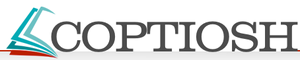 